    桃園市進出口商業同業公會 函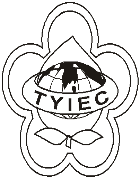          Taoyuan Importers & Exporters Chamber of Commerce桃園市桃園區中正路1249號5樓之4           TEL:886-3-316-4346   886-3-325-3781   FAX:886-3-355-9651ie325@ms19.hinet.net     www.taoyuanproduct.org受 文 者：各相關會員 發文日期：中華民國1109年12月6日發文字號：桃貿豐字第110422號附    件：隨文主   旨：包裝食品營養宣稱檢討專家與業者討論會議 說   明：     ㄧ、依據衛生福利部食品藥物管理署110年12月2日FDA食字第1101303308號函辦理。     二、開會事由:包裝食品營養宣稱檢討專家與業者討論會議     三、開會事時間:110年12月9日(星期四)上午09時30分     四、開會地點:衛生福利部食品藥物管理署藥粧大樓B201會議室(台北市南港區昆陽街161-2號2樓)      五、主持人:衛生福利部食品藥物管理署 鄭副組長維智     六、聯絡人及電話:財團法人食品工業發展研究所 王思淳助理研究員 03-5223191轉297      七、因場地限制與新冠肺炎疫情影響，每單位請派1位代表並配戴口罩出席。     八、請出、列席者攜帶會議資料出席。     九、響應紙杯減量，請自備環保杯。理事長  簡 文 豐